ACTIVIDAD N° 3 – 3° Grado A Y B  Término: 3º B: Jueves 26/03/203º A: Viernes 27/03/20CLASE 1: 3º B (Jueves) 26/03/20 y 3º A (Viernes) 27/03/20 1).- TEMA: Repertorio de canto patriótico e infantil – Instrumento musical cotidiáfono.-   2).- ACTIVIDADES:                                                                                                                                                                   	 a).- Con el recurso de internet y de este link de YouTube  https://www.youtube.com/watch?v=tXuUGinSF-w; los Alumnos/as. podrán volver a escuchar la MARCHA DE LAS MALVINAS, para que vayan reconociendo este nuevo repertorio patriótico, atento a una nueva fecha patria que se recordará: 2 de Abril “Día del Veterano y de los caídos en la guerra de Malvinas”.-	b).- También repasar la canción infantil del otoño siguiendo el link: https://www.youtube.com/watch?v=6rWMqhCYnJQ“Mira bien, y verás las hojas caer”.-  	c).- Los Alumnos/as. junto a sus papás y mamás podrán observar en el siguiente link de YouTube: https://www.youtube.com/watch?v=hGMD9AULsZA que servirá el mismo como idea y referencia, en la construcción en familia, de un instrumento cotidiáfono: PANDERETA. No tienen que ser igual al ejemplo citado. Quedará sujeto el mismo en su construcción a los materiales con que cuenten en sus hogares.-           d).- Les solicito que envíen la foto del instrumento musical cotidiáfono construido, al mail indicado en la siguiente fechas: 3º Grado B: Jueves 26/03/20, y 3º Grado A: Viernes 27/03/20; en el horario de la clase personalizada dentro del aula, al siguiente correo: faohuerto97@gmail.com, no olvidar de escribir en ASUNTO, por favor: el grado, división, apellido y nombre.-	 e).- Este cotidiáfono, servirá para que los Alumnos/as., una vez terminada la cuarentena, lo lleven a clase, para acompañar rítmicamente las canciones que vayamos aprendiendo.-  3).- Desarrollo: Ejemplos…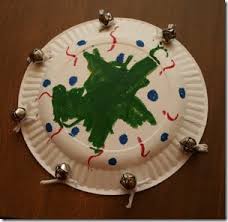 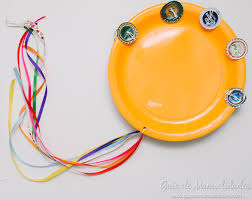 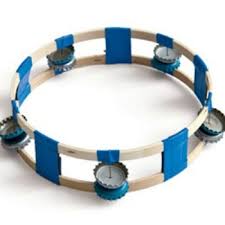 